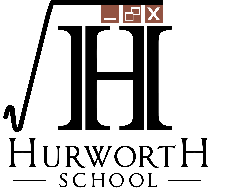 Work Experience Placement Checklist – to be completed by the EmployerPlease complete and return to Penny Hudson, Hurworth School, Croft Road, Darlington. DL2 2JG or email to phn@hurworth.swiftacademies.org.ukAn electronic version of this form can be obtained on request from the email address above.Name of person completing this form: …......................................................................Position held:…..............................................................................................................Please return to Penny Hudson, Hurworth School, Croft Road, Darlington. DL2 2JG or email to phn@hurworth.swiftacademies.org.ukEmployer detailsEmployer detailsName of employerAddressContact NameContact Tel NumberContact email addressNature of businessName of pupil undertaking placementEmployers Liability Insurance DetailsEmployers Liability Insurance DetailsInsurers NameExpiry DatePolicy NumberPublic Liability Insurance Details: If heldPublic Liability Insurance Details: If heldInsurers NameExpiry DatePolicy NumberFor school use onlyDate recdDate processedChecks madeInformation to be shared with pupil before starting their placementInformation to be shared with pupil before starting their placementArea of workWho should the pupil report to on their first day?Where should they go on their first day?Does the pupil need to visit before starting their placement?Dress codeSmartCasualOld clothesUniform providedOther (please give details) -  S      HTuesday 7th May:  S      HWednesday 8th May:  S      HThursday 9th May:  S      HFriday 10th May:Lunch arrangementsEg. Bring packed lunch, eat in staff canteen, buy lunch from local shops.Safety equipment the pupil needs to bring eg. safety bootsWhat are the main duties the pupil will be undertaking?Named person undertaking H & S Risk Assessment with student